Уважаемые коллеги!В соответствии с письмом Министерства образования и науки Российской Федерации от 29.05.2018 № 08-1372 «О проведении Фестиваля #ВместеЯрче» департамент сообщает о проведении с 01 по 23 сентября
2018 года Фестиваля #ВместеЯрче (далее – Фестиваль). Фестиваль проводится при поддержке Минэнерго России, Минобрнауки России, Федерального агентства по делам молодежи (Росмолодежь), Российского движения школьников, Госкорпорации «Фонд содействия реформированию ЖКХ».Фестиваль пройдет во всех регионах Российской Федерации в формате масштабных праздников для школьников и молодежи с привлечением деятелей науки, культуры и спорта. Программа Фестиваля направлена на развитие у школьников и молодежи творческих инициатив и навыков в приоритетных для страны направлениях развития технологий, практическое ознакомление с высокотехнологичными профессиями на предприятиях топливно-энергетического комплекса, профориентацию, популяризацию бережного отношения к энергоресурсам и использованию современных энергоэффективных технологий в быту.В течение сентября – октября 2018 года по всей стране пройдут мероприятия в поддержку Фестиваля: творческие и научно-исследовательские конкурсы для детей и молодежи, викторины, квесты, Дни открытых дверей на предприятиях топливно-энергетического комплекса для школьников и студентов, Всероссийский научно-технический совет для студентов.В рамках Фестиваля 16 октября 2018 года состоится Всероссийский урок «Экология и энергосбережение». Подведение итогов Фестиваля состоится 06 октября 2018 года в
г. Москве в рамках Молодежного дня #ВместеЯрче международного форума «Российская энергетическая неделя».В связи с вышеизложенным департамент рекомендует:- довести информацию о Фестивале до заинтересованных организаций с целью привлечения к участию в программе праздничных мероприятий Фестиваля в Ярославской области обучающихся образовательных организаций (программа Фестиваля в Ярославской области будет направлена дополнительно);- провести в период с сентября по октябрь 2018 года образовательно-просветительские мероприятия, направленные на воспитание у детей бережного отношения к окружающей среде и ресурсам (методические материалы по проведению конкурсов, квестов, викторин, развивающих игр опубликованы на сайте www.вместеярче.рф в разделе «материалы»);- довести до обучающихся информацию о проведении Всероссийского конкурса творческих проектов и исследовательских работ обучающихся «Вместе Ярче» (положение о конкурсе опубликовано на сайте Фестиваля в разделе «конкурс»: https://вместеярче.рф/polozhenie-o-konkurse/);- организовать проведение в установленные сроки Всероссийского урока «Экология и энергосбережение» (методические рекомендации по проведению Всероссийского урока будут размещены на сайте федерального государственного автономного образовательного учреждения дополнительного профессионального образования «Академия повышения квалификации и профессиональной переподготовки работников образования» www.apkpro.ru/lesson).Михнюк Кира Валерьевна(4852)40-08-56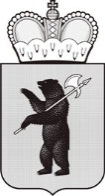 ДЕПАРТАМЕНТ ОБРАЗОВАНИЯЯРОСЛАВСКОЙ ОБЛАСТИСоветская ул., д. . Ярославль, 150000Телефон (4852) 40-18-95Факс (4852) 72-83-81e-mail: http://yarregion.ru/depts/dobrОКПО 00097608, ОГРН 1027600681195,ИНН / КПП 7604037302 / 760401001От 19.06.2018 № ИХ.24-3740/18На №     08-1372     от     29.05.2018     Руководителям органов местного самоуправления, осуществляющим управление в сфере образованияРуководителям государственных общеобразовательных школРуководителям государственных учреждений для детей-сирот и детей, оставшихся без попечения родителейРуководителям государственных профессиональных образовательных организацийО проведении Фестиваля #ВместеЯрчеПервый заместитель директора департаментаС.В. Астафьева